Application form for Shenzhen MSU-BIT University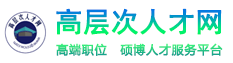 NameNameGenderDate of BirthPhotoPhotoNationalityNationalityLanguage AbilitiesGraduate InstitutionPhotoPhotoAcademic DegreeAcademic DegreeApplying PositionEstimated arrival timePhotoPhotoContact Information of Former/present AffiliationContact Information of Former/present AffiliationContact Information of Former/present AffiliationAffiliation Name：Affiliation Name：Affiliation Name：Affiliation Name：Affiliation Name：Contact Person：Contact Person：Contact Person：Contact Information of Former/present AffiliationContact Information of Former/present AffiliationContact Information of Former/present AffiliationE-mail：E-mail：E-mail：E-mail：E-mail：Phone：Phone：Phone：Personal Contact InformationPersonal Contact InformationPersonal Contact InformationE-mail：E-mail：E-mail：E-mail：E-mail：Phone：Phone：Phone：EducationExperienceTimeTimeName of InstitutionName of InstitutionName of InstitutionMajorMajorMajorMajorDegreeEducationExperienceEducationExperienceEducationExperienceWorkExperienceTimeTimeAffiliationAffiliationAffiliationPosition and/or Professional Title  Position and/or Professional Title  Position and/or Professional Title  Position and/or Professional Title  Position and/or Professional Title  WorkExperienceWorkExperienceWorkExperienceTeachingExperienceParticipating Research ProjectsPublicationsOthers